SARDAR VALLABHBHAI NATIONAL INSTITUTE OF TECHNOLOGY, SURATDEPARTMENT OF CIVIL ENGINEERING  GEOTECHNICAL ENGINEERING SECTION    GEOTECHNICAL ENGINEERING LABORATORYGeotechnical engineering laboratory was established in the year 1961. The laboratory is located at CB15 in the Department of Civil Engineering (Old AMD Block). The facilities available in the laboratory are intended to train the students in the field of testing of soils to determine their physical, index and engineering properties. The Geotechnical Laboratory is well-equipped with testing equipment for evaluating all engineering properties of soils and rocks, including index properties, compaction characteristics of soils, hydraulic characteristics, compressibility, rate of consolidation, triaxial strength and shear strength. The equipment ranges from the most fundamental to the most sophisticated and is used in both UG and PG teaching and research. The research scholars also utilize it for the research and development activities. The existing equipment are also used for generating revenue through consultancy work. List of equipment available in the laboratory is given below:Information Regarding Few Important Set Ups in the GE LaboratoryLIST OF EXPERIMENTSGeotechnical Engineering (CE207) (B. Tech-II (Civil), Semester III)LIST OF EXPERIMENTSGeotechnical Engineering Laboratory-1 (CEGT104) (M. Tech-I (Civil), Semester I) S. No.Equipment NameCasagrande ApparatusHot air ovenPermeability ApparatusField Density kitSpecific Gravity kitUniversal Automatic CompactorProctor Compaction test setupIS Sieves and HydrometerSample ExtractorCone penetrometer Automatic (Universal penetrometer)Triaxial Test Apparatus with Electronics Data Acquisition system and geotechnical analysis softwareConsolidation ApparatusVain Shear test apparatusDirect Shear Apparatus ElectronicLaboratory CBR testing machineSwell Pressure test apparatusRelative Density ApparatusStrains Measurement Digital Display unitLoad FrameData logger with computer softwareLarge Direct Shear Test MachineCone penetrometer Automatic (Universal penetrometer) – BS: 1377,IS:2720 (Part-V) IS:11196-1985 Inclusive of penetration test cone 35mm long penetration test cup.55mm dia x 40, Supplier:- M/s Aimil Ltd., New DelhiUSE: Evaluates soil compaction, soil consistency, and bearing capacity of foundations and pavement subgrades. It provides an accurate and continuous profile of soil stratification.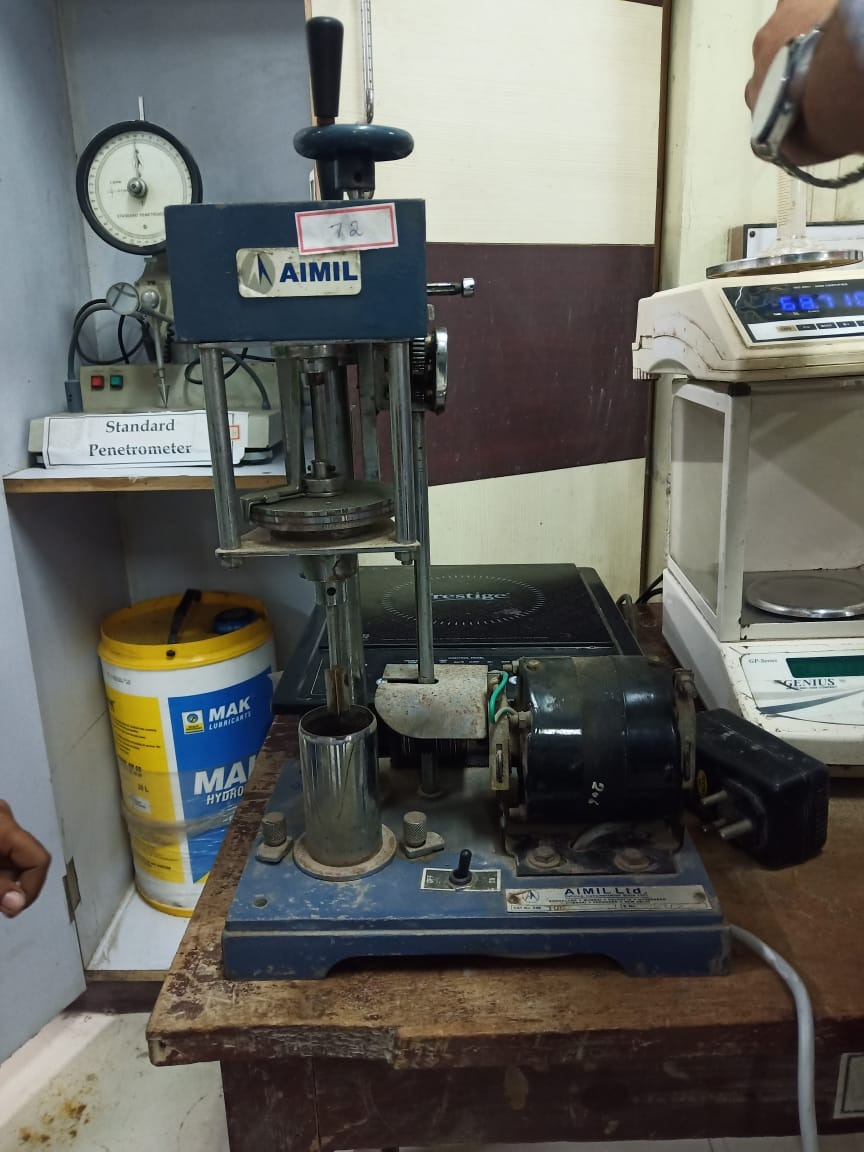  Triaxial Test Apparatus with Electronics Data Acquisition system and geotechnical analysis software – Pressure Cell (for 38 and 54 mm dia samples), Pressure Transducer of capacity 200 kPa (2 nos) and 500 kPa (1 no) with resolution of 0.5 kPa or less , 8 channel Digital unit including its calibration with 4 nos LVDT and 1 no Load Cell, Supplier:- M/s. Electropulse UttarakhandUSE: To determine shear strength and mechanical characteristics of the soil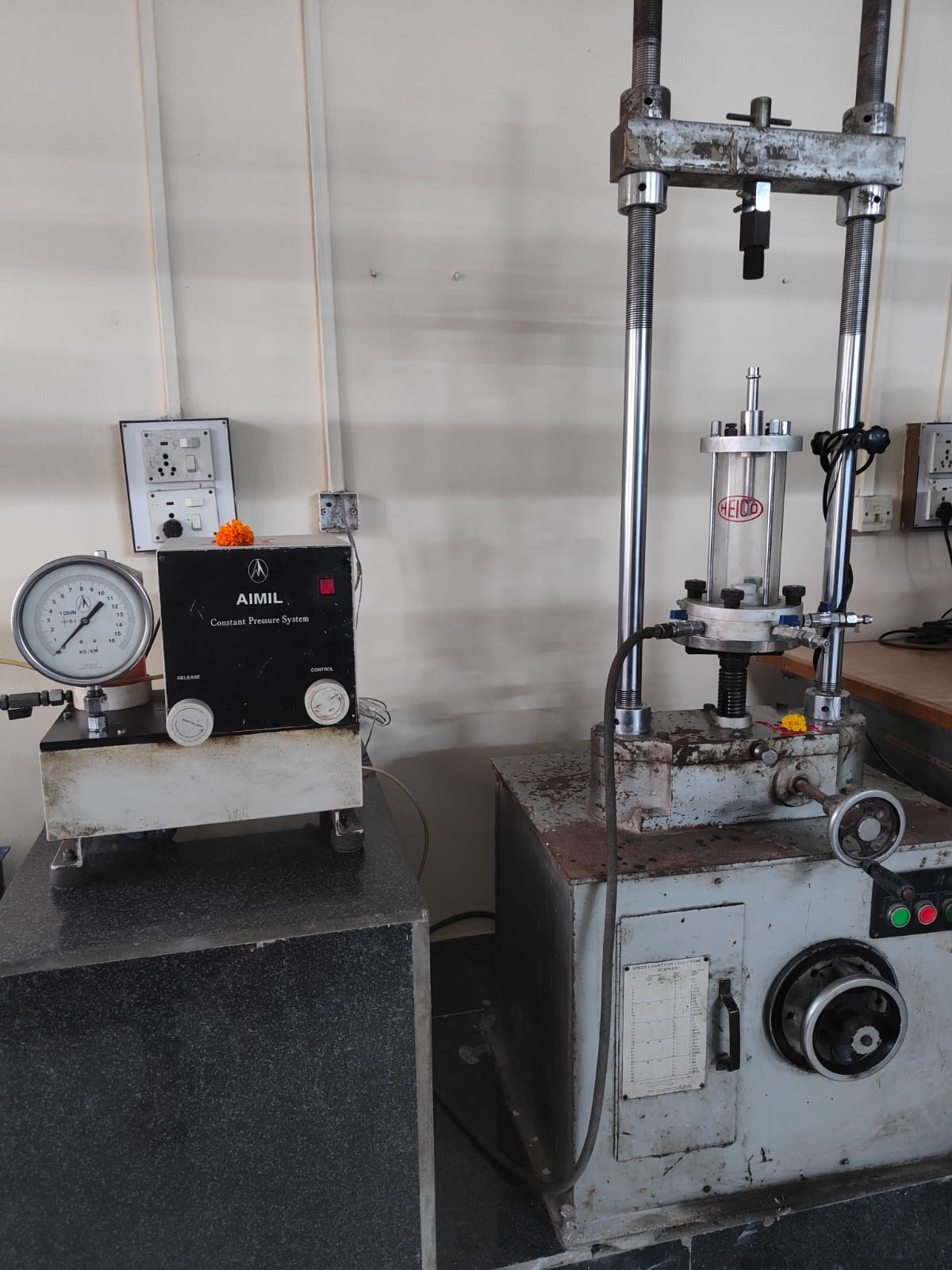  Consolidation Apparatus -3 Gang Electronic, Supplier:- M/s Aimil Ltd., New DelhiUSE: Determine the rate and magnitude of soil consolidation when the soil is restrained laterally and loaded axially.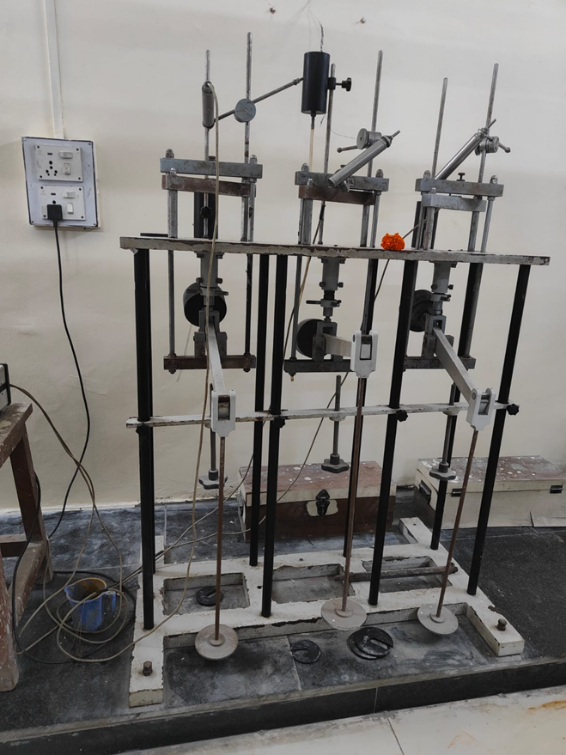  Direct Shear Apparatus Electronic -Capacity 2.5kN, Supplier:- M/s Aimil Ltd., New DelhiUSE: To determine shear strength and mechanical characteristics of the soil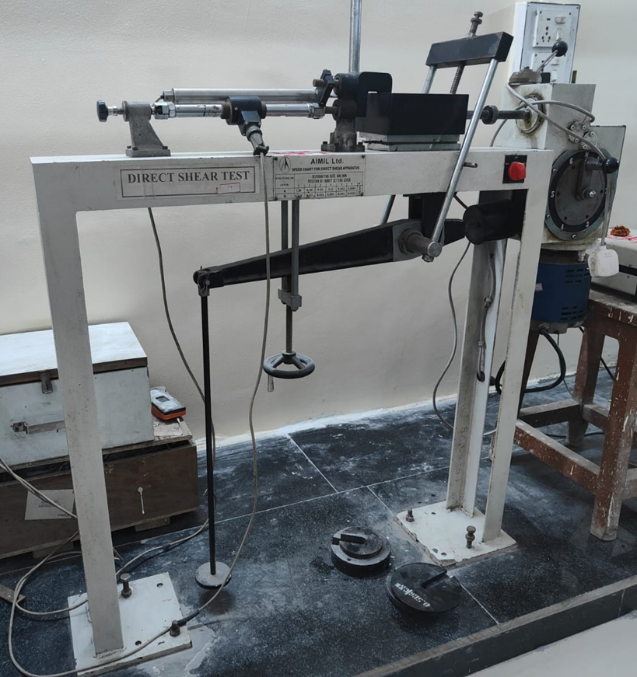  Relative Density ApparatusSupplier:- M/s. Hydraulic & Engineering Instruments New DelhiUSE: Determines the relative density of granular soils that do not respond well to Proctor moisture-density tests. Maximum density is determined by placing soil in special molds and densifying using a vibrating table and surcharge.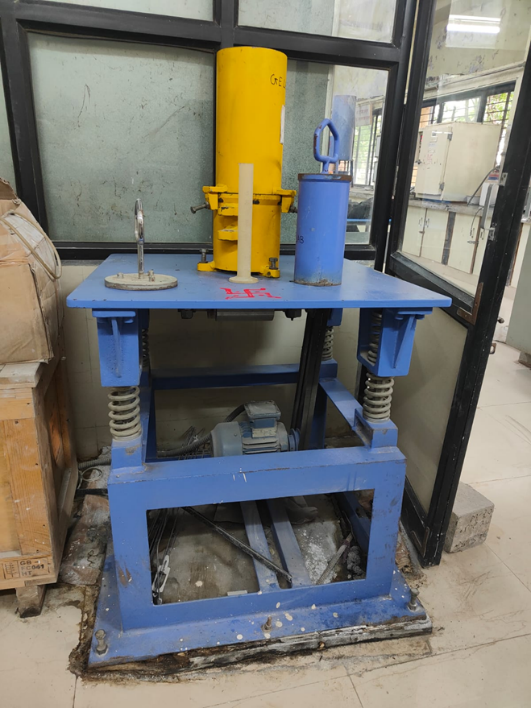  Load FrameMotorized, 200 KN Capacity Supplier:- M/s. Tirth EnterpriseUSE: For applying vertical force in triaxial and many other laboratory tests where vertical load has to be applied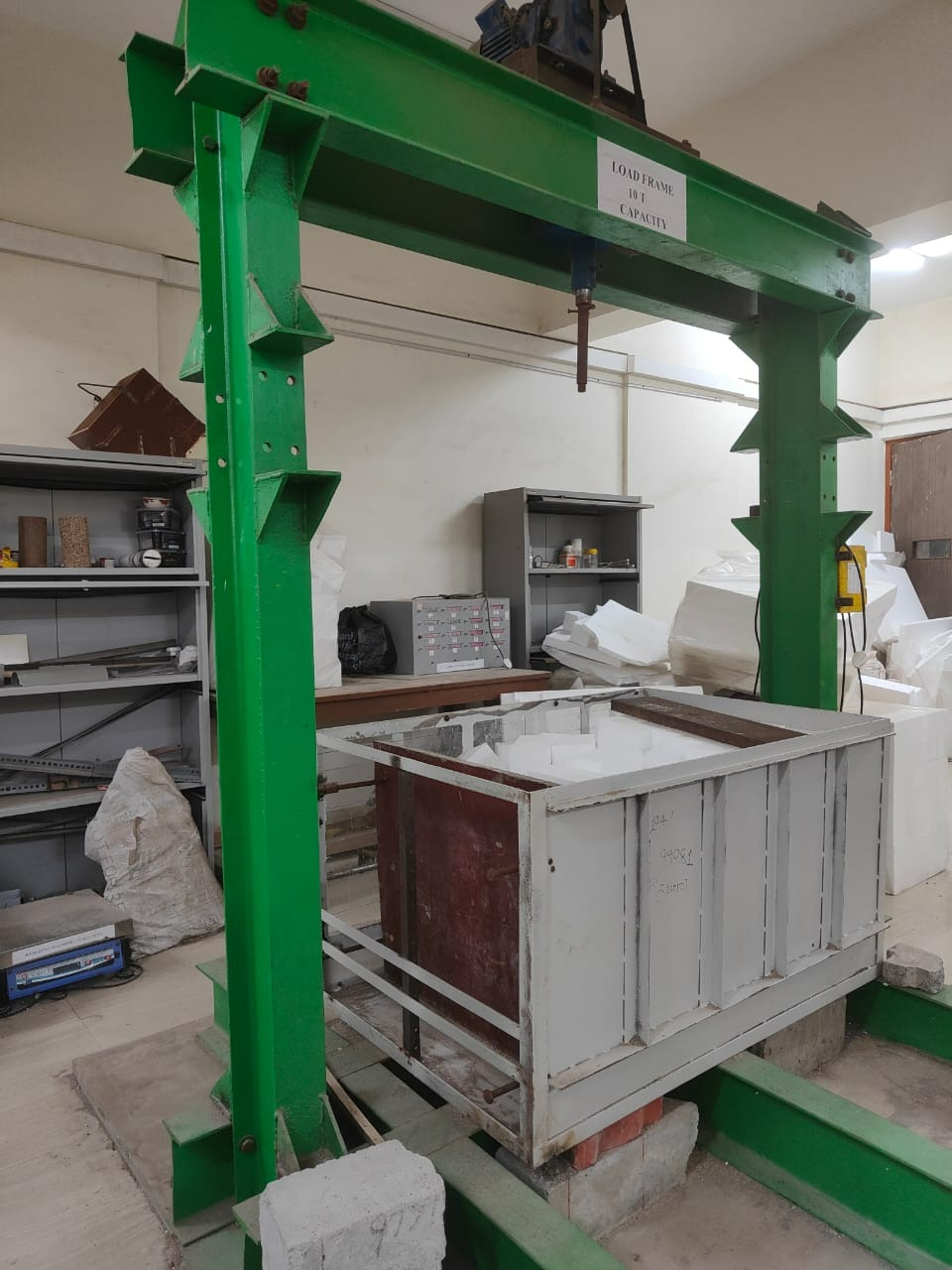  Data logger with computer softwareDigital 8 Channel, Supplier:- Patel Calibration Service, AhmedabadUSE: Used to store/record data over time or location 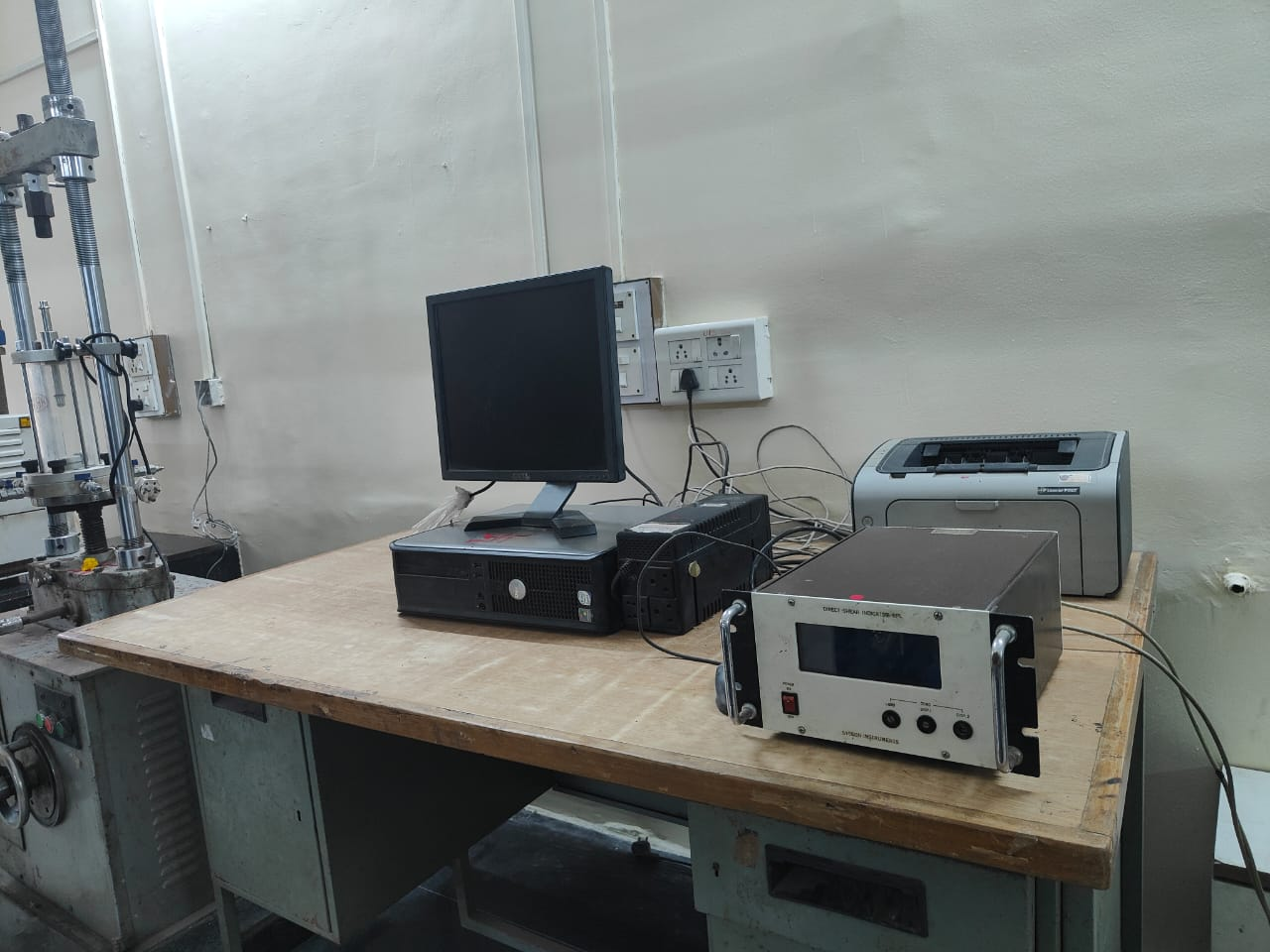  Large Direct Shear Test MachineCapacity 50 kN, 3 LVDT's for Displacement Measurement, Operation: Motorised, Rates of Strain: 0.0014 to 10.16 mm/min, Shear load capacity: 50 kN, Load cell for horizontal and vertical loading, Supplier :-HEICOUSE:  To determine Shear Strength parameter i.e. angle of shearing resistance and cohesion of soil & aggregate as per IS: 2720 (Part 39, Section -1) and IS:11593.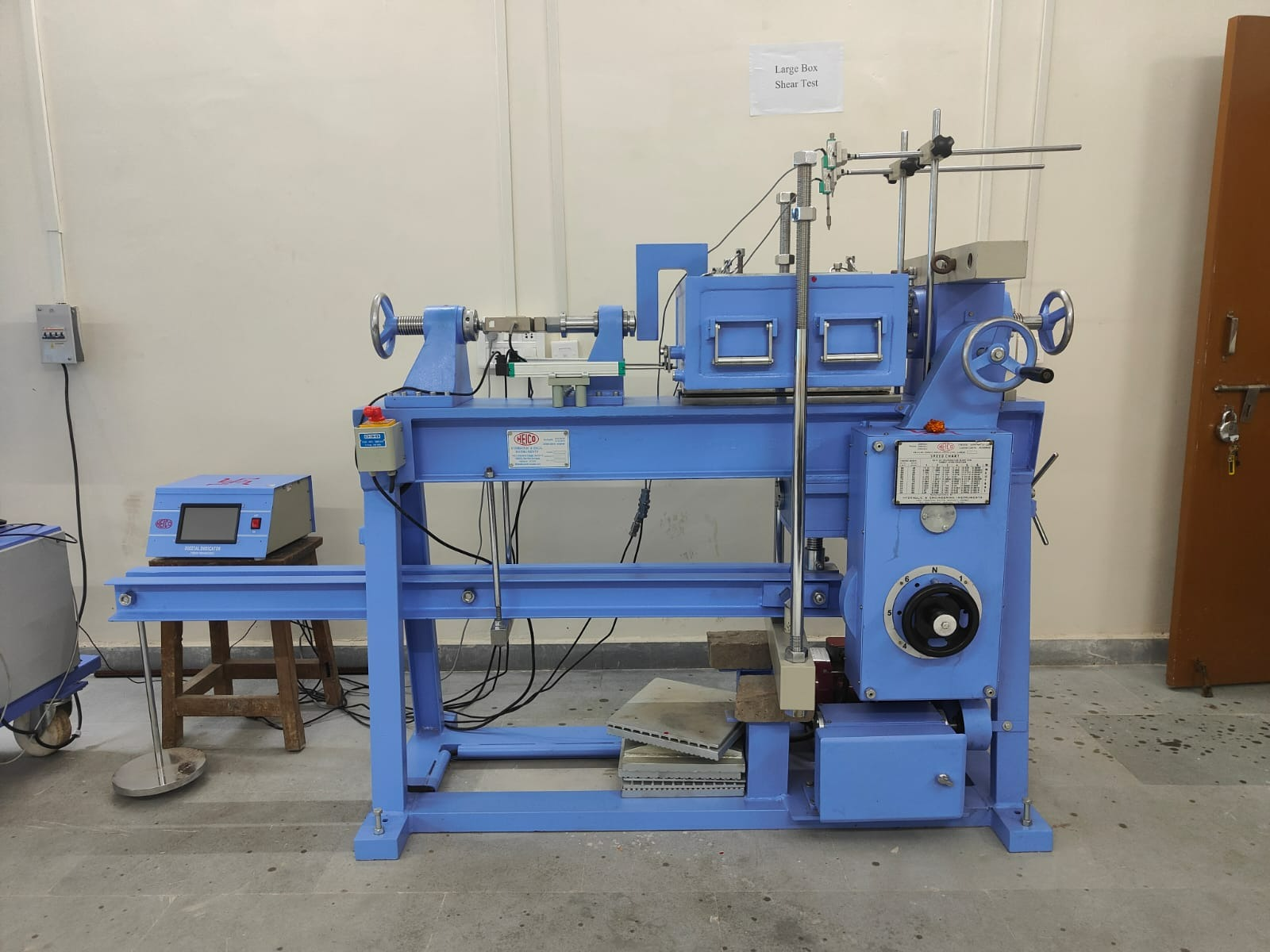 Sr. No.Title of Experiment 1Determination of moisture content density of soil 2Grain size analysis3Consistency limits of soil.4Compaction test on soil5Determination of coefficient of permeability of soil.6Estimation of shear resistance of noncohesive by direct shear test.7Estimation of shear resistance of cohesive by vane and UCc tests.8Computation of consolidation parameters9Demonstration of triaxial shear test and computation of C & 10Demonstration of Exploration program and study different field tests.Sr. No.Title of Experiment 1Compaction tests - standard and modified Proctor tests2Permeability tests – constant head and falling head methods3Unsoaked and soaked CBR tests4Unconfined compression test5Vane shear and Direct shear test6Consolidation test7Triaxial compression test (UU, CU & CD)8Swell pressure test9Relative density test10Cyclic triaxial test11Field geotechnical investigations and field tests: Drilling of bore holes; undisturbed sampling and Standard Penetration Test12Dynamic Cone Penetration Test (large and small size)13Structural evaluation of road pavement using Falling Weight Deflectometer